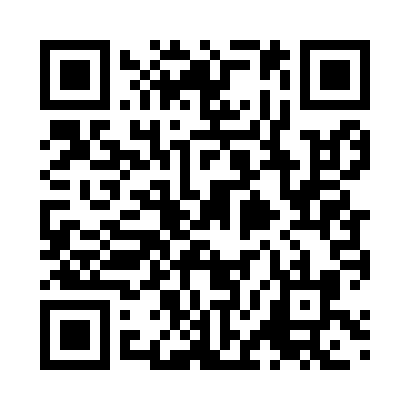 Prayer times for Vindel, SpainWed 1 May 2024 - Fri 31 May 2024High Latitude Method: Angle Based RulePrayer Calculation Method: Muslim World LeagueAsar Calculation Method: HanafiPrayer times provided by https://www.salahtimes.comDateDayFajrSunriseDhuhrAsrMaghribIsha1Wed5:237:082:077:029:0610:442Thu5:217:072:067:039:0710:463Fri5:197:052:067:039:0810:474Sat5:187:042:067:049:0910:495Sun5:167:032:067:059:1010:506Mon5:147:022:067:059:1110:527Tue5:137:012:067:069:1210:538Wed5:117:002:067:069:1310:559Thu5:096:582:067:079:1410:5610Fri5:086:572:067:079:1510:5811Sat5:066:562:067:089:1610:5912Sun5:056:552:067:089:1711:0113Mon5:036:542:067:099:1811:0214Tue5:026:532:067:109:1911:0415Wed5:006:522:067:109:2011:0516Thu4:596:522:067:119:2111:0617Fri4:576:512:067:119:2211:0818Sat4:566:502:067:129:2311:0919Sun4:546:492:067:129:2411:1120Mon4:536:482:067:139:2511:1221Tue4:526:472:067:139:2511:1322Wed4:506:472:067:149:2611:1523Thu4:496:462:067:149:2711:1624Fri4:486:452:067:159:2811:1825Sat4:476:452:077:159:2911:1926Sun4:466:442:077:169:3011:2027Mon4:446:432:077:169:3111:2128Tue4:436:432:077:179:3111:2329Wed4:426:422:077:179:3211:2430Thu4:416:422:077:189:3311:2531Fri4:416:412:077:189:3411:26